Action plan checklist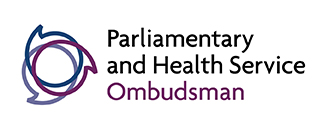 Does the plan address all the failings we identified in our investigation report, including any complaint handling issues?Are you satisfied the actions in the plan are sufficient to prevent these failings from happening again?Does the plan explain who will take responsibility for each of the actions, when the actions will begin, and when they will be completed?Have you considered involving the person who raised the complaint, and how you will include them in the action plan process?Have you included any evidence to show the actions that you have already taken?Are the actions set out in the plan fully compliant with any relevant professional or appropriate standards?  Where you have referenced any standards, please say what they are.   Have you set a date by which you will review the actions?Have you sent a copy of the plan to all the people and/or organisations we have listed in our final investigation report?Have you included a copy of our final report with the action plan you sent to the regulator?Have you made arrangements for updates on progress to be sent to all the people and/or organisations we have listed in our final investigation report? 